П О С Т А Н О В Л Е Н И Ег. Весьегонск30.05.2019                                                                                                                              № 184Об утверждении Плана  действий по  предупреждениюи ликвидации  чрезвычайных ситуаций на  территории Весьегонского района»В соответствии с Федеральным Законом Российской Федерации от 12.02.1998 года № 28 ФЗ « О Гражданской обороне»,Федеральным законом от 21.12.1994г. № 68-ФЗ «О защите населения и территорий от чрезвычайных ситуаций природного и техногенного характера», п о с т а н о в л я ю:1. Утвердить Плана действий по предупреждению и ликвидации чрезвычайных ситуаций на территории Весьегонского района (Прилагается).
           2. Разместить настоящее постановление на официальном сайте муниципального образования Тверской области «Весьегонский район» в информационной телекоммуникационной сети Интернет.3.Настоящее постановление вступает в силу со дня его принятия.4.Контроль за исполнением настоящего постановления оставляю за собой.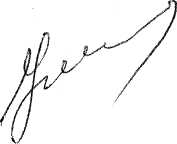 Глава администрации района                                                        И.И. УгнивенкоПриложениек постановлению администрацииВесьегонского районаот 30.05.2019 г. № 184Председатель комиссии по предупреждению и ликвидации чрезвычайных ситуаций Администрации Весьегонского района ___________ И.И. УгнивенкоП Л А НДЕЙСТВИЙ ПО ПРЕДУПРЕЖДЕНИЮ И ЛИКВИДАЦИИ ЧРЕЗВЫЧАЙНЫХ СИТУАЦИЙ ПРИРОДНОГО И ТЕХНОГЕННОГО ХАРАКТЕРА НА ТЕРРИТОРИИ ВЕСЬЕГОНСКОГО РАЙОНАРаздел I: Краткая географическая и социально-экономическая характеристика и оценка возможной обстановки1.1 Экономическая характеристикаВесьегонский район расположен на северо-восточной части Тверской области , в 250 км от областного центра – г.Тверь по автомобильной дороге Тверь-Бежецк-Весьегонск-Устюжна. Общая протяженность автомобильных дорог составляет 759,5 км., из них более 100 км. дорог с твердым покрытием регионального значения. Грузоподъемность и пропускная способность дорог обеспечивает своевременность доставки личного состава и техники в район возможного возникновения ЧС. На территории района находится 46 мостовых сооружений.Территория района составляет 204726 квадратных километра  и граничит с Вологодской и Ярославской областями , население на 01.01.2019 г.составляет – 11003. чел., в т.ч. в райцентре  г. Весьегонск – 6056 чел. и в сельских поселениях – 4947 чел.  На предприятиях и в учреждениях района занято 4130человека. Средняя численность жителей на 1 кв.км. составляет 5,5 чел. Расселение сельского населения характеризуется наличием большого количества мелких и средних населенных пунктов. Всего в районе имеется 263сельских населённых пункта и город. По территориально-административному делению район состоит из 6 сельских поселений:- Городское поселение –г.Весьегонск- 6056 чел- Егонское с/п  847 чел.- Ивановское с/п  1198 чел.- Любегощинское с/п 478 чел.- Кесемское с/п  1101 чел.- Романовское с/п  535 чел.- Чамеровское   с/п  796 чел  Район полностью электрифицирован, телефонизировано 100 % населенных пунктов с постоянно проживающим населением.В Рельеф местности района выражен крупными неровностями отправной доледниковой поверхности с наличием холмистых и низинных участков. Гидрографическая сеть в районе развита хорошо. Всего имеется 10рек (наиболее крупные Молога,Реня,Кесьма) и Рыбинское водохранилище. Весьегонск является пристанью, расположенной на берегу Рыбинского водохранилища. Через пристань г.Весьегонск разработаны и функционируют туристические маршруты на теплоходах. Расстояние водным транспортом до г.Тверь составляет 510 км.Воздушный транспорт в районе отсутствует.Район расположен в зоне хвойных и лиственных лесов. По категориям вся площадь района распределяется соответственно: Климат района умеренно-континентальный с умеренно-холодной зимой и умеренно-теплым летом. Зимой преобладает холодная, пасмурная погода. Весна характеризуется относительно сухой солнечной погодой с частыми заморозками. Летом пасмурная погода с кратковременными дождями перемежается с сухими солнечными, теплыми, иногда жаркими днями. Осенью наблюдается наибольшая в году скорость ветра, в это время пасмурные дни стоят большую часть времени, осадки имеют обложной характер. Летом скорость ветра колеблется от 2.0 до 3.9, зимой и осенью от 2.5 до 4.5 м/сек. Преобладают южных, западных, юго-западных направлений в среднем за год, в летнее время усиливаются ветры северных румбов, кроме западных.Сельское  хозяйствоОсновной отраслью хозяйственной деятельности  района является сельскохозяйственное производство. Сельское хозяйство имеет молочно-мясное направление. Сельскохозяйственным производством в районе занимаются 9 сельхозпредприятий, в т.ч. 2 колхоза, 11 крестьянско-фермерских хозяйства и 2 рыболовецких артели. Основное  направление  деятельности  сельскохозяйственных  предприятий района – мясное скотоводство, молочное животноводство, производство  кормовых  культур.Промышленность развита слабо.ПромышленностьОснову промышленности в Весьегонском районе составляют предприятия, специализирующиеся на производстве пищевых продуктов (ОАО «Весьегонский винзавод», ООО «Смак плюс») и лесной промышленности (группа компаний «Лагуна»).Группа компаний «Лагуна» включает в себя три юридических лица, зарегистрированных и ведущих свою хозяйственную деятельность на территории Весьегонского района Тверской области. Основными направлениями деятельности компании являются:- лесозаготовка с помощью современных лесозаготовительных комплексов;- производство высококачественных пиломатериалов с ориентацией продаж на экспорт;- производство  технологической щепы с целью использования  для нужд теплоснабжения Весьегонского и Молоковского районов Тверской области;- производство пеллет (топливных гранул) с ориентацией продаж на экспорт;- выращивание саженцев ели и сосны для нужд лесовосстановления на территории района.На территории Весьегонского района Тверской области расположены предприятия:- ОАО «Весьегонский винзавод»- ООО «Лагуна»- ООО «Шостка»- ООО «Весьегонское ДСУ»- Весьегонское РАЙПО-ООО «МГ-Сервис»В Весьегонском районе  Тверской области расположены предприятия электроэнергетики - филиал ПАО «МРСК Центра» - «Тверьэнерго», ООО «Региональная сетевая организация».Промышленность представлена предприятиями лесоперерабатывающей и пищевой направленности.Торговля и общественное питаниеОдним из развивающихся секторов экономики района является потребительский рынок. В сфере торговли, общественного питания и  бытовых услуг занято более 400 человек. Структуру торговой сети района составляют 139 торговых объектов. Весьегонское  Райпо – 39 магазинов,  имеются складские помещения для временного хранения продовольственных и промышленных товаров (база Райпо).Имеется 8 предприятий общественного питания и 6 школьных столовых.Транспортная и дорожная инфраструктурыОбщая протяженность автомобильных дорог составляет более 740 км., из них 73 км. дорог с твердым покрытием областного значения. Грузоподъемность и пропускная способность дорог обеспечивает своевременность доставки личного состава и техники в район возможного возникновения ЧС. На территории района находится 36 автомобильных мостов.В районе имеется одноколейная железная  дорога, пересекающая его с юго-запада на северо-восток, протяженностью 55 км. Существующие условия железнодорожного сообщения в Весьегонском районе удовлетворительные.Станция Овинищи-1 является железнодорожным узлом для железной дороги Москва-Санкт-Петербург и Москва-Весьегонск Октябрьской железной дороги. Расстояние по железной дороге до ст.Тверь через ст.Сонково, ст.Бологое-471 км., через ст.Москва-543 км.Образование, культураНа территории Весьегонского района имеется 5 школ: МБОУ Весьегонская  средняя общеобразовательная школа(корпус 1, корпус 2); МБОУ Кесемская средняя общеобразовательная школа; МБОУ Чамеровская средняя общеобразовательная школа;  МБОУ Любегощенская средняя общеобразовательная школа; МБОУ Большеовсянниковская средняя общеобразовательная школа;  ГБП ОУ «Бежецкий промышленно-экономический колледж» . Дошкольные образовательные учреждения: МДОУ д/с № 6; МДОУ д/с № 4; МДОУ д/с № 7; МДОУ д/с № 3; МДОУ д/с №1; МДОУ д/с №5; МДОУ д/с с.Чамерово, МДОУ д/с с.Кесьма. Учреждения культуры представлены в районе: Один дом культуры находится в г.Весьегонске по адресу: г.Весьегонск, ул.Панфилова, д.17. Вместимость – 300 человек и 10 его сельских филиалов. МУК «Весьегонская межпоселенческая центральная  библиотека имени Д.И.Шаховцова » и 16 её сельских филиалов, МУК «Весьегонская детская библиотека». МБУКДО «Весьегонская ДШИ», МУ «Районный дом школьника».ЗдравоохранениеСистема здравоохранения в Весьегонском районе представлена ГБУЗ Тверской области    « Весьегонская ЦРБ », в сеть которой входят 24 лечебных учреждения из них: ФАПов - 17, ВОПов – 8, поликлиника, на 250 посещений в смену -1, больница-1, коечная сеть составляет 75 ед. и 25 коек дневной стационар.Численность персонала всех медицинских специальностей - 281 чел.Имеется МУП « Аптека №34» и её 3 сельских филиала, также в городе  имеются  3 частных аптеки ,которые осуществляют лекарственное обеспечение населения района.СМИ            Средства массовой информации представлены редакцией районной газеты «Весьегонская жизнь», которая выходит один раз в неделю. Местного радиовещания и телевидения  на территории района не имеется.           По территории района магистральные газо-, нефтепроводы не проходят.           Весьегонский район по своему расположению, наличию объектов экономики и выпускаемой продукции относится к разряду некатегорированных районов.           На территории района нет каких либо значимых предприятий, нет объектов, имеющих аварийно химически опасные вещества (АХОВ)           Зон неблагоприятных по санитарно-эпидемиологическим показателям нет.1.2. Краткая оценка возможной обстановки на территории Весьегонского района и объектов при возникновении крупных производственных аварий, катастроф и стихийных бедствий.1.2.1 Краткая оценка возможных последствий воздействия современных средств поражения и ЧС техногенного и природного характера на функционирование части территорииПроектируемые объекты Весьегонского района в зависимости от места строительства могут располагаться:-в зонах возможных опасностей, возможного затопления;-в зонах возможных поражающих факторов автомобильных и железных дорог, по которым перевозятся аварийно химически опасные вещества (АХОВ), ГСМ, СУГ при разливе (выбросе, взрыве) в которых возможно образование зон заражения (загрязнения), зон разрушения и пожаров ;-отклонение климатических условий от ординарных.1.2.2. Возможные последствия аварий на рядом расположенных потенциально опасных объектах, в том числе аварий на транспортеК возникновению наиболее масштабных ЧС на территории поселения могут привести аварии на линиях электропередач, тепловых и водопроводных сетях и  транспортных магистралях с выбросом аварийно -химически опасных веществ (АХОВ).Основным следствием этих аварий по признаку отнесения к ЧС является нарушение условий жизнедеятельности населения, материальный ущерб, ущерб здоровью граждан, нанесение ущерба природной среде.Как правило, аварийные ситуации возникают по следующим причинам:- технические неполадки, в результате которых происходит отклонение технологических параметров от регламентных значений, вплоть до разрушения оборудования;-неосторожное обращение с огнем при производстве ремонтных работ;- события, связанные с человеческим фактором: неправильные действия персонала, неверные организационные или проектные решения постороннее вмешательство (диверсии и теракты) и т.п.;-внешнее воздействие природного или техногенного характера: аварии на автомагистралях, соседних объектах, ураганы,  пожары.1.2.4. При стихийных бедствиях:- ураганные ветры и смерчи.При возникновении и движении ураганных ветров и смерчей со скоростью до 25 метров в секунду на территории района могут возникнуть частичные разрушения легких построек, общественных зданий, ранение и гибель людей и сельскохозяйственных животных, повреждений линий электропередачи и связи, а также дорожных сооружений.- снежные заносы.Возникновение снежных заносов на территории района влечет за собой нарушение работы автотранспорта, связи- лесные и торфяные пожары.На территории района находятся в основном леса смешанного типа с преобладанием таких пород, как береза, осина, ольха и хвойные породы деревьев. Много участков, заросших кустарниками, редколесья. В летний пожароопасный период возможно загорание лесных массивов, что приведет к задымлению населенных пунктов поселения.1.2.5. При подтопленияхРеки, протекающие по территории Весьегонского района – Молога, Кесьма, Реня. Высокие берега рек исключают подтопление района.1.2.6. При массовых инфекционных заболеваниях людей и животныхЭпидемиологическая обстановка на территории района по статистическим данным в целом благополучная. Однако возможны заболевания населения и сельскохозяйственных животных а также при прибытии эваконаселения на территорию сельского поселения возможны вспышки инфекционных заболеваний.Одним из наиболее надежных средств предотвращения заболеваний населения в эпидемиологическом очаге являются экстренная (общая и специальная) профилактика, которая проводится антибиотиками широкого спектра действия, является характерным мероприятием. Как предупредительное и противоэпидемическое мероприятие большое значение имеют прививки против различных инфекционных заболеваний.Раздел 11:Мероприятия при угрозе и возникновении крупных производственных аварий, катастроф и стихийных бедствий :В соответствии с постановлением Правительства РФ от 30.12.2003 № 794 «О единой государственной системе предупреждения и ликвидации чрезвычайных ситуаций» на территории района устанавливается один из следующих режимов функционирования муниципального звена РСЧС:Режим повседневной деятельности - при нормальной производственно-промышленной, радиационной, химической, биологической (бактериологической), сейсмической, гидрометеорологической обстановке, при отсутствии угрозы проведения террористических актов, при отсутствии эпидемий.Режим повышенной опасности - при ухудшении производственно-промышленной, радиационной, химической, биологической обстановки, которая может привести к возникновению чрезвычайной ситуации.Режим чрезвычайной ситуации - при возникновении и во время ликвидации чрезвычайных ситуаций, а также при введении «Режима чрезвычайного положения» по обстоятельствам, предусмотренным Федеральным конституционным законом от 30.05.2001 г. №3-ФКЗ «О чрезвычайном положении».Основные мероприятия, осуществляемые:а) в режиме повседневной деятельности:- поддержание органов управления и сил в готовности к экстренным действиям;- разработка, своевременная корректировка и уточнение планов действий по предупреждению и ликвидации ЧС и других документов планирования, проверка их реальности в ходе проводимых учений, тренировок и занятий;- изучение потенциально опасных объектов и районов возможных стихийных бедствий, прогнозирование ожидаемых потерь и разрушений при возникновении ЧС;- организация постоянного наблюдения и контроля за состоянием окружающей природной среды, обстановкой на потенциально опасных объектах и на прилегающих к ним территориях;- осуществление взаимного обмена информацией между вышестоящими, подчиненными, взаимодействующими и соседними органами управления;- совершенствование подготовки органов управления ГО и ЧС, сил, средств и населения к действиям при ЧС, планирование и проведение командно-штабных и других учений и тренировок;- планирование и выполнение целевых мероприятий по предупреждению ЧС, обеспечению безопасности и защиты населения, сокращению возможных потерь и ущерба, повышению устойчивости функционирования промышленных объектов и отраслей экономики при возникновении ЧС;- создание, восполнение и поддержание в готовности чрезвычайных резервных фондов финансовых, продовольственных, медицинских и материально-технических ресурсов;- осуществление контроля за выполнением мероприятий по предупреждению и ликвидации ЧС;- осуществление целевых видов страхования;- своевременный доклад вышестоящим органам управления об угрозе или возникновении ЧС и проводимых мероприятиях.б) в режиме повышенной готовности:- приведение в готовность комиссий по ЧС и ОПБ и органов управления ГО и ЧС, систем связи и оповещения, усиление дежурно-диспетчерской службы;- введение усиленного режима работы с круглосуточным дежурством руководящего состава комиссий по ЧС и ОПБ;- своевременное представление докладов вышестоящим органам управления, информирование подчиненных, взаимодействующих и соседей о сложившейся обстановке и возможном ее развитии;- уточнение принятых решений и ранее разработанных планов;- развертывание работы комиссий по ЧС и ОПБ, органов управления ГО и ЧС и оперативных групп для выявления причин ухудшения обстановки в районе возможной ЧС и выработки предложений по ее нормализации;- усиление наблюдения и контроля за состоянием окружающей природной среды, обстановкой на потенциально опасных объектах и прилегающих к ним территориях;- прогнозирование возможного возникновения ЧС, ее последствий и масштабов;- принятие мер по защите населения, окружающей природной среды и повышению устойчивого функционирования объектов экономики;- приведение в готовность сил и средств, предназначенных для ликвидации угрозы возникновения ЧС, уточнение им задач и выдвижение, при необходимости, в район возможных действий;- проверка готовности служб жизнеобеспечения населения к действиям в соответствии с прогнозируемой обстановкой;- организация и контроль проведения подготовительных мер по возможной защите населения, снабжению средствами индивидуальной защиты и повышению устойчивости функционирования служб и объектов жизнеобеспечения.в) в режиме чрезвычайной ситуации:- выполнение мероприятий режима повышенной готовности, если они не проводились ранее;- перевод органов управления ГО и ЧС, расположенных в районе бедствия, на круглосуточный режим работы;- организация защиты населения;- доклад вышестоящим органам управления об обстановке и проводимых мероприятиях, информирование подчиненных, взаимодействующих и соседей;- выдвижение оперативных групп (если не высылались) в район ЧС для непосредственного руководства проведением аварийно-спасательных и других неотложных работ;- выдвижение органов управления, сил муниципального звена РСЧС и других привлекаемых сил в район предстоящих действий;- определение границ зоны ЧС;- организация и руководство проведением аварийно-спасательных и других неотложных работ;- организация мероприятий по обеспечению устойчивости функционирования отраслей и объектов экономики, по первоочередному жизнеобеспечению пострадавшего населения;- осуществление непрерывного контроля за состоянием окружающей природной среды в районах ЧС, за обстановкой на аварийных объектах и прилегающих к ним территорий;- организация оценки масштабов ущерба.При введении режима чрезвычайного положения по обстоятельствам, предусмотренным в пункте «а» статьи 3 Федерального конституционного закона «О чрезвычайном положении», для сил муниципального звена устанавливается режим повышенной готовности, а при введении режима чрезвычайного положения по обстоятельствам, предусмотренным в пункте «б» указанной статьи, - режим чрезвычайной ситуации.Ликвидация чрезвычайных ситуаций осуществляется в соответствии со следующей установленной Правительством РФ классификацией чрезвычайных ситуаций:а) локального характера - силами и средствами организации;б) муниципального характера - силами и средствами поселения;в) межмуниципального характера - силами и средствами района.2.1. При угрозе возникновения крупных производственных аварий, катастроф и стихийных бедствий(режим повышенной готовности).Порядок оповещения органов управления, РСЧС, поисково-спасательных служб, рабочих, служащих и остального населения об угрозе возникновения чрезвычайной ситуации. Информирование населения сельского поселения о возможном возникновении ЧС.Оповещение руководящего состава комиссии по предупреждению и ликвидации чрезвычайных ситуаций и обеспечению пожарной безопасности Администрации Весьегонского района, личного состава органов управления ГОЧС осуществляется :- через МКУ «ЕДДС Весьегонского района» муниципального района по телефону или мобильной связи;- через уполномоченного по делам ГО ЧС Администрации поселения;Согласно Плану оповещения, оповещение руководящего состава КПЛЧС И ОПБ Администрации Весьегонского района, организаций, служб жизнеобеспечения населенных пунктов предусмотрено по домашним или по мобильным телефонам.Оповещение населения, проживающего в населенных пунктах, предусматривает включение сигнализации, нарочными а также путём сотовой связи.2.2.При угрозе стихийных бедствий.При получении информации об угрозе стихийного бедствия уполномоченный по ГО ЧС по телефонам и мобильным телефонам по указанию Главы Администрации Весьегонского района проводит в течение 40 минут оповещение членов КПЛЧС и ОПБ Администрации района и руководящего состава РСЧС. В случае необходимости сообщается дополнительная информация о стихийном бедствии. Оповещение рабочих и служащих осуществляется силами и средствами организаций, предприятий, учреждений.2.3.При получении информации о других происшествиях и чрезвычайных ситуациях, связанных с угрозой для жизни или нарушением жизнедеятельности населения.При получении информации о других происшествиях и чрезвычайных ситуациях, связанных с угрозой для жизни или нарушением жизнедеятельности населения в заинтересованные организации установленным порядком передается донесение по форме 1/ЧС и при необходимости производится оповещение населения в вышеуказанном порядке.Оповещение органов управления, сил и средств осуществляется по линии дежурных диспетчерских служб (органов повседневного управления) согласно планам и схемам оповещения.2.4.При угрозе возникновения лесных и торфяных пожаров.Через средства массовой информации проводится разъяснительная работа по правилам поведения среди населения. При угрозе возникновения (при возникновении) пожара приводятся в готовность к применению силы и средства пожаротушения муниципальной территориальной подсистемы РСЧС и подразделения усиления различных ведомств .2.5.При угрозе возникновения снежных заносов и обледенений.Приводится в готовность дорожная техника и снегоуборочные машины и механизмы. Постоянно информируется население района по прогнозу метеообстановки.Раздел 111:Проведение АСДНР по устранению непосредственной опасности для жизни и здоровья людей, восстановление жизнеобеспечения населения. Привлекаемые для этого силы и средства РСЧС.Проведение АСДНР по устранению непосредственной опасности для жизни и здоровья людей осуществляет КЧС и ОПБ Администрации Весьегонского района.Для организации непосредственного руководства ликвидацией чрезвычайной ситуации и осуществления координации действий всех сил и средств в зоне ЧС, назначается руководитель ликвидации чрезвычайной ситуации.Решения руководителя ликвидации ЧС оформляются распоряжениями и обязательны для всех граждан и организаций, находящихся в зоне ЧС, независимо от форм собственности и принадлежности.Для управления мероприятиями при руководителе ликвидации чрезвычайной ситуации создается штаб руководства (оперативная группа) ликвидацией чрезвычайной ситуации.Руководство работами на отдельных участках (секторах) в зоне чрезвычайной ситуации осуществляется руководителями аварийно – спасательных работ, которые назначаются руководителем ликвидации чрезвычайной ситуации из числа руководителей нештатных аварийно-спасательных формирований, а также должностных лиц организаций, к полномочиям которых отнесена ликвидация данной чрезвычайной ситуации.Аварийно – спасательные работы проводятся силами аварийно – спасательных формирований, исходя из принципа необходимой достаточности в зависимости от масштабов (локальные, местные) чрезвычайной ситуации, из состава расчета сил и средств муниципальной территориальной подсистемы РСЧС.В первоочередном порядке к АСДНР привлекаются дежурные подразделения (смены) сил постоянной готовности с последующим наращиванием их численности до полных составов. При их недостаточности привлекаются соответствующие силы и средства организаций к полномочиям которых отнесена ликвидация данной чрезвычайной ситуации.Восстановление жизнеобеспечения населения в пострадавших населенных пунктах Весьегонского района осуществляется на основании решения председателя КЧС и ОПБ Администрации Весьегонского района силами и средствами соответствующих служб (формирований) с привлечением территориальных невоенизированный формирований, и осуществляется в следующей последовательности:-обеспечение продуктами питания и пищевым сырьем;-обеспечение водой;-обеспечение товарами первой необходимости;-обеспечение временным жильем;-обеспечение коммунально – бытовыми услугами;-медицинское обеспечение.Контроль за санитарно – эпидемиологическим состоянием городов и районов ведется 1 центром Госсанэпиднадзора.Для предупреждения возникновения инфекционных заболеваний среди населения, в ходе проведения АС и АВ работ организуется санитарная очистка районов чрезвычайной ситуации – сбор и захоронение трупов погибших людей, животных, утилизация или уничтожение опасно зараженного продовольствия. Захоронение и утилизация проводится в специально отведенных местах. Для захоронения погибших людей, животных, утилизации зараженных материальных средств создаются специальные сводные команды.Для устранения опасности и восстановления жизнеобеспечения населения привлекаются следующие силы и средства РСЧС:Раздел 1У: Предстоящие мероприятия РСЧС и их ориентировочный объем по предупреждению или снижению последствий крупных производственных аварий, катастроф и стихийных бедствий.При угрозе возникновения крупных производственных аварий и стихийных бедствий порядок оповещения органов управления и населения следующий:4.1.При возникновении ураганного ветра или смерча:С получением информации об угрозе возникновения ураганного ветра или смерча необходимо немедленно доложить председателю КЧС и ОПБ Администрации муниципального района. Глава Администрации района оповещает население и организует проведение конкретных мероприятий по снижению ущерба от стихийного бедствия.1. Оповещение и организация укрытия населения в подвалах, погребах и других заглубленных помещениях.2. Организация защиты сельскохозяйственных животных и материальных ценностей.3. Организация и проведение мероприятий, направленных на повышение устойчивости связи с объектами народного хозяйства, где ожидается стихийное бедствие.4. Уточнение состава сил и средств и приведение их в готовность к спасательным и неотложным аварийно-восстановительным работам в зонах стихийного бедствия.После прохождения ураганного ветра или смерча проводится сбор информации о последствиях стихии, которая сообщается КЧС и ОПБ района.4.2.При возникновении аварий на автомобильном и железнодорожном транспортеПри возникновении аварий на автомобильном и железнодорожном транспорте проводятся следующие работы:-организуются работы по оказанию экстренной медицинской помощи пострадавшим при аварии;- обеспечивается охраны общественного порядка и общественной безопасности, недопущения мародерства;- проводится организация оперативного контроля и измерений загрязнения в зоне ЧС и прилегающих территориях;- проводится обеспечение транспортом для перевозки пассажиров, пострадавших в аварии;- организуются и осуществляются мероприятия по ликвидации последствий аварии;- приводятся в повышенную готовность силы и средства для проведения аварийно- спасательных и других неотложных работ.4.3.При угрозе возникновения снежных заносов.Администрация района организует проведение конкретных мероприятий по снижению ущерба от стихийного бедствия:- оповещение отраслей народного хозяйства и населения о порядке действий и правилах поведения в период снежных заносов;- приведение в готовность снегоочистительной техники и населения для очистки от снежных заносов, проездов к жилым домам и организациям;- уточнение состава сил и средств и приведение их в готовность к быстрому восстановлению энергетических сетей в случае их разрушения и повреждения;- приведение в готовность формирований технической службы по оказанию помощи автомобилям, оказавшимся в пути в снежных заносах;4.4. При угрозе и возникновении лесных пожаров:При угрозе и возникновении лесных пожаров проводятся следующие работы:- организуется систематическое наблюдение за лесными массивами;- приводятся в готовность добровольная пожарная дружина, противопожарная техника;- в общественных местах и на информационных стендах вывешивается напоминание о необходимости осторожного обращения с огнем в лесу;- работниками Администрации района контролируется выполнение решения о запрещении въезда в лес транспорта.При возникновении лесных пожаров проводится оповещение Главы муниципального района.При возникновении лесных пожаров локализация и тушение их осуществляется силами СПЧ-27 и лесхозом4.5.Массовые инфекционные заболевания людей и животных.На территории Весьегонского района природных очагов инфекционных заболеваний нет.Профилактические мероприятия обеспечиваются специалистами ГУ «Весьегонская районная ветеринарная станция», путем проведения ежегодных прививок. Районной ветеринарной станцией разработаны мероприятия по профилактическому осмотру, выявлению заболевших животных, их изоляции.Профилактические санитарно-эпидемиологические мероприятия осуществляются территориальным отделом управления Роспотребнадзора по Тверской области, которым проводятся:-постоянный санитарно-эпидемиологический контроль;- регулярные противоэпидемические прививки;- обеспечение санитарно-дезинфекционных мероприятий;- борьба с грызунами.Комиссия по предупреждению и ликвидации чрезвычайных ситуаций и обеспечению пожарной безопасности Администрации Весьегонского района, оценив обстановку, вырабатывает предложения по защите населения и ликвидации последствий аварии и контролирует выполнение следующих задач: оцепление очага поражения, выдача СИЗ;- организация контрольно-пропускного режима;- регулирование движения в районе аварии;- вывод населения в безопасное место и всестороннее их обеспечение.Раздел V: Создание и восполнение резервов финансовых и материальныхресурсов для ликвидации ЧСВ целях оказания финансовой помощи в предупреждении и ликвидации чрезвычайных ситуаций при формировании бюджета Весьегонского района предусматривается создание резервного фонда, в том числе на предупреждение и ликвидацию чрезвычайных ситуаций.Порядок использования бюджетных ассигнований резервного фонда Администрации Весьегонского района утвержден постановлением Администрации Весьегонского района № 482 от 24.11.2005г. «Об утверждении Положения о порядке расходования средств резервного фонда администрации района»Постановлением администрации Весьегонского района создан резервный фонд запасов продовольствия, вещевого имущества, медицинского имущества и другим материальным средствам, предназначенным для первоочередного жизнеобеспечения пострадавшего населения.Использование резервов материальных ресурсов для ликвидации ЧС осуществляется на основании решений Главы Администрации Весьегонского района.Восполнение материальных ресурсов, израсходованных при ликвидации чрезвычайных ситуаций, осуществляется в 3-х месячный срок за счет средств организаций, в интересах которых использовались материальные средства резерва, или за счет иных средств по решению Главы Администрации района.Созданная за счет средств бюджета Весьегонского района система резервов материальных ресурсов позволяет оперативно решать задачи по защите населения и территорий от чрезвычайных ситуаций природного и техногенного характера. Зав.отделом МП, ГО и ЧС                                                      О.В.ЕрмаковАДМИНИСТРАЦИЯ  ВЕСЬЕГОНСКОГО  РАЙОНАТВЕРСКОЙ  ОБЛАСТИ№ п/пКатегориитыс.га.Всего204,726Лес65,574Водоемы8,108Сельхоз.угодья60,111Прочие70,933Краснохолмский лесхоз»г.ВесьегонскЛесопожарная командаТушение лесных   пожаровОтряд государствен-ной  пожарной службы МЧС России  по Весьегонскому районуг. Весьегонск2-11-42«01»Противопожарная командаТушение пожаров в жилом секторе и на промышленных объектахГБУЗ «Весьегонская ЦРБ»г. Весьегонск«03»Бригада скорой медицинской помощиОказание скорой медицинской помощиОтделение полицииг Весьегонск«02»Группа охраны общественного порядкаОхрана общественного порядкаМУП «ВКС»г ВесьегонскАварийно-восстановительная бригада   на водопроводно-канализационных сетяхРемонт и восстановление   водопроводно-канализационных сетейООО «МГ-Сервис»г ВесьегонскАварийно-восстановительная бригада на дорогах и мостахРемонт дорог и мостовВесьегонский участок РЭС Бежецких электросетейг. Весьегонск2-12-43Аварийно-восстановительная бригадаРемонт электросетей по району